ALLEGATO A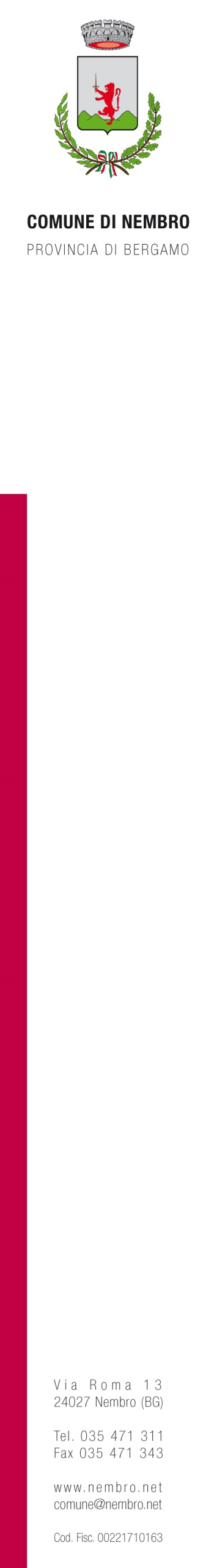 Al Comune di NEMBROVia Roma, 1324027 Nembro (BG)DOMANDA DI AMMISSIONE AL CONCORSO PUBBLICO, PER SOLI ESAMI, PER LA COPERTURA DI UN POSTO A TEMPO PIENO ED INDETERMINATO DI “ISTRUTTORE TECNICO” - CATEGORIA C1 – SETTORE GESTIONE E CONTROLLO DEL TERRITORIO.Il/lasottoscritto/a……………............................................................................................................nat….a…………………………………………………………………………………………………………Provincia di.……..………...Stato…………………………..il.............................................................Codice Fiscale..............................................................................................................................residente nel Comune di ………...................................................................................................Provincia di ……………… in via ……………………………………………n……… cittadinanza……………………………………………………………………………………………………tel……………………………….................cell......................................................................…….....E-mail …………………………………………….…………….Indirizzo, se diverso dalla residenza, cui devono essere inviate le comunicazioni inerenti questa selezione:Comune di ………...........................................................Provincia di………………………………… in via………………………………………………………………………..………………… n …………….CHIEDEdi essere ammess…. a partecipare al CONCORSO PUBBLICO, PER SOLI ESAMI, PER LA COPERTURA DI UN POSTO A TEMPO PIENO ED INDETERMINATO DI “ISTRUTTORE TECNICO” - CATEGORIA C1 – SETTORE GESTIONE E CONTROLLO DEL TERRITORIO.A tal fine, sotto la propria responsabilità, ai sensi del D.P.R. n. 445/2000 e s.m.i., consapevole delle sanzioni  penali e delle conseguenze in caso di false dichiarazioni, DICHIARA il possesso dei seguenti requisiti (barrare con una x e compilare la parti da dichiarare): di essere iscritto nelle liste elettorali del Comune di …………………………………………………………………………..…………………………...di non essere iscritto oppure essere stato cancellato dalle liste elettorali del Comune di …………..…………………per le seguenti motivazioni ……………………………………………………………………………………………………………………………………………………………………………………………………………......di non aver riportato condanne penali, anche non definitive, e di non avere procedimenti penali in corso per reati che impediscono, ai sensi delle vigenti disposizioni, la costituzione del rapporto di impiego con la Pubblica Amministrazione di aver riportato le seguenti condanne penali riportate e/o di avere in corso i seguenti procedimenti penali………………………………………………………………………………………….di non essere stato destituito, o dispensato dall’impiego presso una Pubblica Amministrazione, di non essere stato licenziato per giusta causa o per giustificato motivo oggettivo, di non essere stato dichiarato decaduto da un impiego pubblico per aver conseguito l’impiego stesso mediante la produzione di documenti falsi o viziati da invalidità non sanabile.di non aver riportato sanzioni disciplinari in precedenti impieghi presso una Pubblica Amministrazione.di aver riportato le seguenti sanzioni disciplinari in precedenti impieghi presso una Pubblica Amministrazione……………………………………………………………………Di essere nella seguente posizione nei confronti degli obblighi di leva (per gli aspiranti di sesso maschile nati entro il 31/12/1985 ai sensi dell'art. 1 L. 23/8/2004, n. 226)……………………………………………………………………………………...…………Di essere in possesso dei seguenti titoli di studio:…………………………………………………………………………………………..……………………………………………………………………………………………………..…………conseguito presso ……………………………………………..……………….......nell’anno scolastico ………………………………………………………con la votazione di ………….…………………………………………………………………………………………..……………………………………………………………………………………………………..…………conseguito presso ……………………………………………..……………….......nell’anno scolastico ………………………………………………………con la votazione di ………….Di essere in possesso della patente di guida di categoria B conseguita il ………………………..… con scadenza il ………………………………...……………………Di essere in possesso titoli che danno diritto alla preferenza, a parità di merito, secondo le disposizioni vigenti (art. 5, commi 4 e 5, del D.P.R. 487/1994 come modificato dall’art. 5, 2° comma del D.P.R. n. 693/1996) SPECIFICARE:………………………………………………………………………………………………………………………………………………………………………………………………………………………………………………………………………………………………………………...Di essere di sana e robusta costituzione fisica con esenzione da difetti che possano influire sul rendimento in servizio.Di accettare incondizionatamente tutte le norme contenute nel presente bando e nel Regolamento Comunale per la disciplina delle procedure di assunzione vigente all’atto dell’indizione del concorso.Di aver prestato servizio di ruolo presso le seguenti pubbliche amministrazioni e di aver risolto il rapporto di lavoro per le seguenti motivazioniAmministrazione di……………………………………………………….……………....…Causa di risoluzione…………………………………………..…………………………….Amministrazione di………………………………………..……………………………....…Causa di risoluzione………………………………………..……………………………….Di non aver prestato servizio di ruolo presso pubbliche amministrazioniDi avere adeguata conoscenza della lingua italiana (per i cittadini di altri Stati dell’Unione Europea).----------------------------------------------------------------------------------------------------------------------------------….I….sottoscritt…esprime il proprio consenso affinché i dati personali forniti con la presente richiesta possano essere trattati, nel rispetto della Legge n. 196/03, per le finalità di gestione della presente procedura concorsuale e dell’eventuale rapporto di lavoro. ….I….sottoscritt…si impegna a comunicare eventuali variazioni nei recapiti forniti con la presente domanda riconoscendo che l’Amministrazione non ha alcuna responsabilità per variazioni non comunicate o per irreperibilità ----------------------------------------------------------------------------------------------------------------------------------Si allega:copia di un documento d’identità in corso di validità (non è necessaria, ai sensi dell’art. 39 DPR 445 del 28.12.2000, l’autentica della firma)curriculum professionale debitamente sottoscrittoaltro ………………………………………………………………………………………………….………………………………………………………………………………………………………..………………..lì………………… Firma ...................................................